Attachment 3: KDOL UI System Integrations & Conceptual Data ModelKDOL UI System Integrations 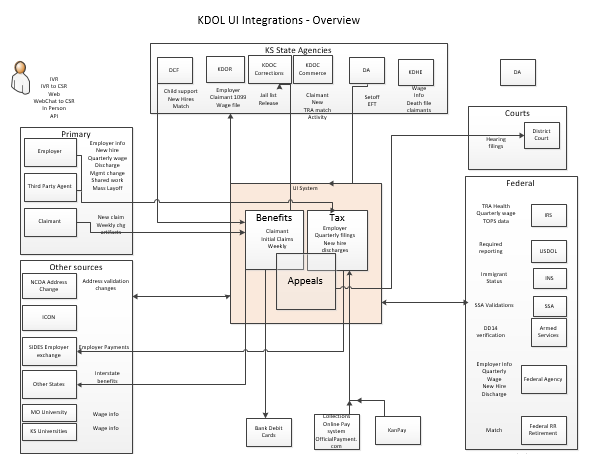 KDOL UI Systems Conceptual Data Model for Benefits & Tax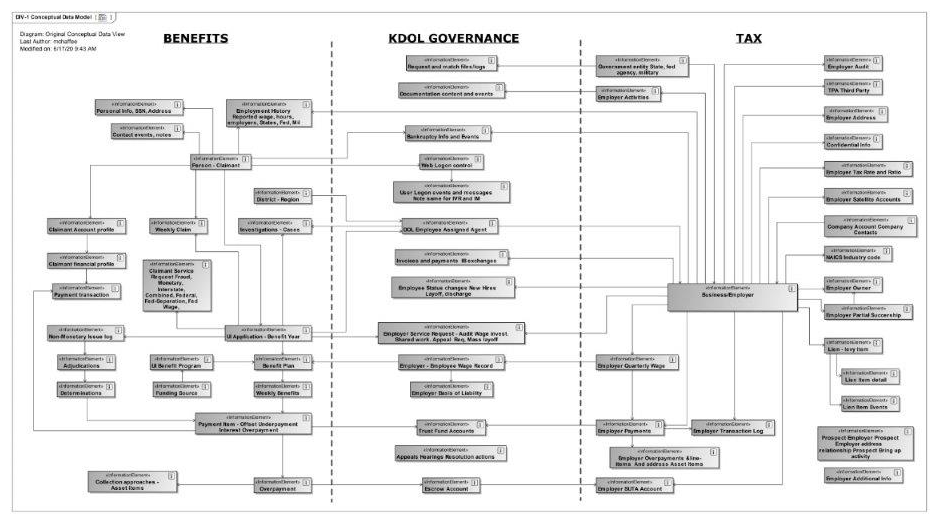 